Mary Dean Avenue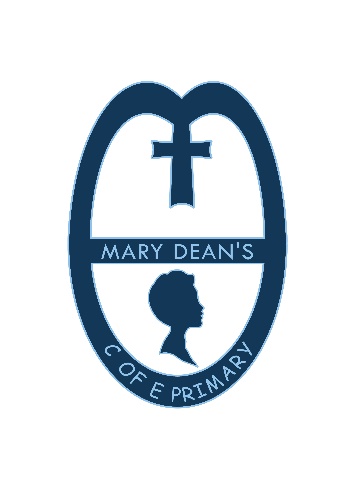 Tamerton FoliotPlymouth                                                                                               PL5 4LS01752 773521Head Teacher: Mrs Tracey Jones B.Ed (Hons) NPQH      	office@marydeans.plymouth.sch.uk_______________________________________________________________________________________________                                                                                                                                    11th November 2020Dear Parents / Carers, MENU CHOICECHRISTMAS DINNER - THURSDAY 10TH DECEMBERRoast Turkey and Chipolata sausage or Quorn Roast with seasonal vegetables****Christmas Biscuit Rudolph muffin****Christmas crackersTo help the cook cater for this special dinner please could you return the reply slip below to indicate that your child will be having this dinner. The cost will be £2.20 payable in advance online (via school money). If your child is eligible for universal or free school meals, there is no need to make any payment but please still return the slip below.Please return slips by Friday 27th Novemeber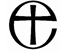 …………………………………………………………………………………………………………………………………………………………CHRISTMAS DINNER - THURSDAY 10TH DECEMBERName:……………………………………………………..                                       Class:………………………………………..I wish for my child to have a school dinner on Thursday 10th December.Signed Parent / Guardian …………………………………………………………    Date: ………………………………………….